АДМИНИСТРАЦИЯКРАСНОКАМСКОГО МУНИЦИПАЛЬНОГО РАЙОНАПЕРМСКОГО КРАЯПОСТАНОВЛЕНИЕ02.11.2015                                                                                                           №  926                                                         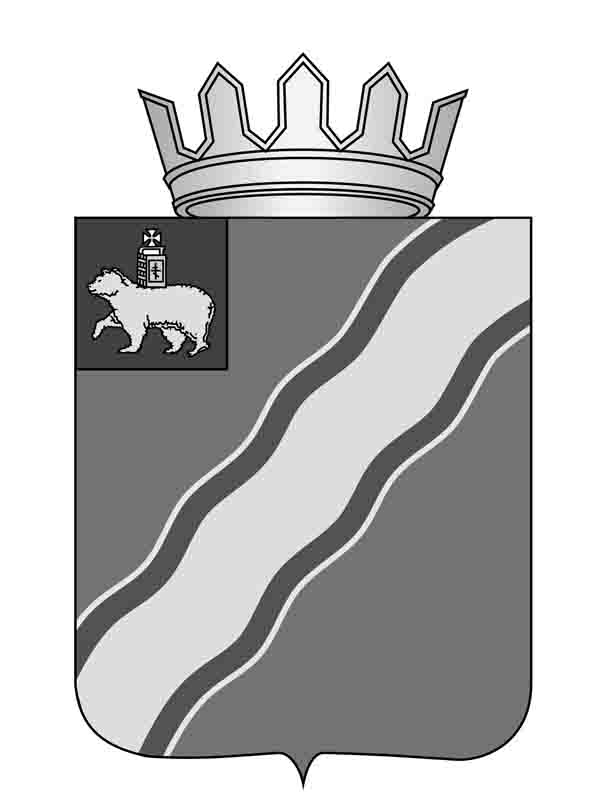 Об утверждении Порядка разработки и корректировки документов стратегического планирования Краснокамского муниципального района В целях реализации статьи 47 Федерального закона от 28 июня . №172–ФЗ «О стратегическом планировании в Российской Федерации» администрация Краснокамского муниципального районаПОСТАНОВЛЯЕТ:Утвердить прилагаемый Порядок разработки и корректировки документов стратегического планирования Краснокамского муниципального района.Постановление подлежит опубликованию в специальном выпуске «Официальные материалы органов местного самоуправления Краснокамского муниципального района» газеты «Краснокамская звезда» и на официальном сайте администрации Краснокамского муцниципального района  http://krasnokamskiy.com.Контроль за исполнением настоящего постановления возложить на первого заместителя главы Краснокамского муниципального района по социально-экономическому развитию В.Ю.Капитонова. Глава  Краснокамскогомуниципального района – главаадминистрации Краснокамскогомуниципального района                                 		       Ю.Ю.КрестьянниковГрудинкина С.А. 4 49 30УТВЕРЖДЕНпостановлениемадминистрации Краснокамскогомуниципального районаот  02.11.2015   № 926ПОРЯДОК разработки и корректировки документов стратегического планирования Краснокамского муниципального района Статья 1. Общие положенияНастоящий Порядок разработки и корректировки документов стратегического планирования социально-экономического развития Краснокамского муниципального района определяет основные понятия,  состав, структуру, основы  разработки и корректировки  документов стратегического планирования социально-экономического развития Краснокамского муниципального района, а также осуществления мониторинга и контроля реализации документов стратегического планирования социально-экономического развития Краснокамского муниципального района.Статья 2. Основные понятияПонятия и термины, используемые в настоящем Порядке, применяются в том же значении, что и в Федеральном законе от 28.06.2014 № 172-ФЗ «О стратегическом планировании в Российской Федерации».Статья 3. Документы стратегического планирования Краснокамского муниципального района 1. Стратегическое планирование социально-экономического развития Краснокамского муниципального района осуществляется путем разработки, принятия, корректировки и реализации следующих документов стратегического планирования:1) стратегия социально-экономического развития Краснокамского муниципального района;2) план мероприятий по реализации стратегии социально-экономического развития Краснокамского муниципального района;3) прогноз социально-экономического развития Краснокамского муниципального района на среднесрочный период ;4) бюджетный прогноз Краснокамского муниципального района на долгосрочный период;5) муниципальные программы  Краснокамского муниципального района.2. Проекты документов стратегического планирования выносятся на общественное обсуждение с учетом требований законодательства Российской Федерации, в том числе законодательства Российской Федерации о государственной, коммерческой, служебной и иной охраняемой законом тайне.Форма, порядок и сроки общественного обсуждения проекта документа стратегического планирования, порядок рассмотрения замечаний и предложений, поступивших в ходе его общественного обсуждения, определяются Земским Собранием Краснокамского муниципального района.3. Проекты документов стратегического планирования Краснокамского муниципального района подлежат размещению на официальном сайте Краснокамского муниципального района и в информационно-телекоммуникационной сети «Интернет».Статья 4. Прогнозирование социально-экономического развития Краснокамского муниципального района1. Прогнозирование социально-экономического развития Краснокамского муниципального района осуществляется путем разработки прогноза социально-экономического развития на среднесрочный период и бюджетного прогноза на долгосрочный период.2. Все виды прогнозов социально-экономического развития Краснокамского муниципального района разрабатываются исходя из комплексного анализа состояния ресурсного и экономического потенциала Краснокамского муниципального района, перспектив изменения сложившейся социально-экономической ситуации с учетом стратегических целей и задач государственной политики Российской Федерации, Пермского края и Краснокамского муниципального района в экономике и социальной сфере.3. Состав прогнозных показателей должен обеспечивать принятие обоснованных решений по вопросам стратегического планирования социально-экономического развития Краснокамского муниципального района.4. Разработка прогнозов социально-экономического развития осуществляется в целом по Краснокамскому муниципальному району по основным видам экономической деятельности, с учетом планов развития ключевых бюджетообразующих предприятий.5. Прогнозы социально-экономического развития Краснокамского муниципального района разрабатываются в нескольких вариантах с учетом оценки вероятностного воздействия внутренних и внешних политических, экономических и других факторов.Статья 5. Прогноз социально-экономического развития Краснокамского муниципального района на среднесрочный период1. Прогноз социально-экономического развития Краснокамского муниципального района на среднесрочный период разрабатывается ежегодно на 3 года путем уточнения параметров первого года периода и добавления параметров очередного года.2. Прогноз социально-экономического развития Краснокамского муниципального района на среднесрочный период разрабатывается на основе прогноза социально-экономического развития Пермского края на среднесрочный период, стратегии социально-экономического развития Краснокамского муниципального района с учетом основных направлений бюджетной и налоговой политики Пермского края  и Российской Федерации.4. Порядок разработки, утверждения и корректировки, период действия, а также требования к составу и содержанию прогноза социально-экономического развития Краснокамского муниципального района на среднесрочный период определяются постановлением администрации Краснокамского муниципального района.Статья 6. Бюджетный прогноз Краснокамского муниципального района  на долгосрочный период1. Бюджетный прогноз разрабатывается каждые шесть лет на двенадцать и более лет на основе прогноза социально-экономического развития Пермского края на долгосрочный период.2. Порядок разработки и утверждения, корректировки, период действия, а также требования к составу и содержанию бюджетного прогноза определяются постановлением администрации Краснокамского муниципального района  с учетом требований Бюджетного кодекса Российской Федерации.Статья 7. Стратегия социально-экономического развития Краснокамского муниципального района1. Стратегия социально-экономического развития Краснокамского муниципального района разрабатывается в целях определения приоритетов, целей и задач социально-экономического развития Краснокамского муниципального района, согласованных с приоритетами и целями социально-экономического развития Краснокамского муниципального района на срок не менее 12 лет.2. Стратегия социально-экономического развития Краснокамского муниципального района разрабатывается на основе документов стратегического планирования и иных нормативных правовых актов Российской Федерации, Пермского края, Краснокамского муниципального района.3. Стратегия социально-экономического развития Краснокамского муниципального района является основой для разработки муниципальных программ Краснокамского муниципального района, плана мероприятий по реализации стратегии социально-экономического развития Краснокамского муниципального района.Стратегия социально-экономического развития Краснокамского муниципального района должна содержать:а) оценку достигнутых целей социально-экономического развития Краснокамского муниципального района;б) стратегический сценарный прогноз внешней среды;в) оценку конкурентных преимуществ и угроз, а также потенциала Краснокамского муниципального района, в том числе природных ресурсов, трудового, производственного, научного и финансового потенциала;г) приоритеты, цели, задачи и направления социально-экономической политики Краснокамского муниципального района;д) показатели достижения целей социально-экономического развития Краснокамского муниципального района, сроки и этапы реализации стратегии;е) ожидаемые результаты реализации стратегии;ж) оценку финансовых ресурсов, необходимых для реализации стратегии;з) информацию о муниципальных программах Краснокамского муниципального района, утверждаемых в целях реализации стратегии.Количество показателей, характеризующих ожидаемые результаты реализации стратегии, должно соответствовать количеству сформулированных в стратегии целей.При необходимости в стратегию социально-экономического развития Краснокамского муниципального района отдельным разделом могут включаться стратегии социально-экономического развития поселений Краснокамского муниципального района, социально-экономические условия в пределах которой требуют выделения отдельных направлений, приоритетов, целей и задач социально-экономического развития при разработке документов стратегического планирования Краснокамского муниципального района.4. Решение о начале разработки стратегии принимается постановлением администрации Краснокамского муниципального района не позднее чем за год до окончания срока реализации ранее принятой стратегии.К разработке Стратегии социально-экономического развития Краснокамского муниципального района администрация Краснокамского муниципального района вправе привлекать на конкурсной основе научно-исследовательские и другие организации. Средства на разработку стратегии предусматриваются в бюджете Краснокамского муниципального района.5. Стратегия социально-экономического развития Краснокамского муниципального района утверждается решением Земского Собрания Краснокамского муниципального района. Проект решения Земского Собрания Краснокамского муниципального района о стратегии социально-экономического развития Краснокамского муниципального района направляется в Земское Собрание Краснокамского муниципального района не позднее чем за четыре месяца до окончания срока реализации действующей стратегии социально-экономического развития Краснокамского муниципального района.Принятию новой стратегии предшествует рассмотрение Земским  Собранием Краснокамского муниципального района отчета главы Краснокамского муниципального района об исполнении действующей стратегии.Отчет об исполнении действующей Стратегии социально-экономического развития Краснокамского муниципального района должен содержать:а) оценку уровня социально-экономического развития Краснокамского муниципального района в сравнении показателями социально-экономического развития Пермского края;б) оценку достижения поставленных в стратегии целей, задач, приоритетов и результатов социально-экономического развития Краснокамского муниципального района;в) оценку итогов исполнения муниципальных  программ, проектов и непрограммных мероприятий, реализация которых предусмотрена Стратегией социально-экономического развития Краснокамского муниципального района;г) перечень и описание проблем, возникших при реализации стратегии, в том числе анализ влияния внутренних и внешних условий на социально-экономическое развитие Краснокамского муниципального района;д) предложения по совершенствованию механизмов реализации стратегии, повышению эффективности деятельности участников стратегического планирования по достижению в установленные сроки запланированных показателей социально-экономического развития Краснокамского муниципального района.6. Стратегия социально-экономического развития Краснокамского района  подлежит размещению на официальном сайте Краснокамского муниципального района.7. Стратегия социально-экономического развития Краснокамского района  корректируется по мере необходимости на основании прогноза социально-экономического развития Краснокамского муниципального района на среднесрочный период и бюджетного прогноза Краснокамского муниципального района на долгосрочный период. 8. Решение о корректировке стратегии принимается решением Земского Собрания Краснокамского муниципального района.Статья 8. План мероприятий по реализации стратегии социально-экономического развития Краснокамского муниципального района 1. План мероприятий по реализации стратегии социально-экономического развития Краснокамского муниципального района разрабатывается на основе положений Стратегии социально-экономического развития Краснокамского муниципального района на период ее реализации с учетом основных направлений развития Краснокамского муниципального района.2. План мероприятий по реализации стратегии социально-экономического развития Краснокамского муниципального района утверждается решением Земского Собрания Краснокамского муниципального района.3. В случае принятия решения о корректировке Стратегии социально-экономического развития Краснокамского муниципального района принимается решение о корректировке плана мероприятий по реализации стратегии социально-экономического развития Краснокамского муниципального района.Решение о корректировке плана мероприятий по реализации стратегии социально-экономического развития Краснокамского муниципального района принимается постановлением администрации Краснокамского муниципального района.Статья 9. Муниципальные программы Краснокамского муниципального районаМуниципальные программы Краснокамского муниципального района разрабатываются и корректируются  в соответствии с порядком, установленном постановлением администрации Краснокамского муниципального районаСтатья 10. Мониторинг и контроль реализации документов стратегического планирования Краснокамского муниципального района1. Целью мониторинга и контроля  реализации документов стратегического планирования является повышение эффективности функционирования системы стратегического планирования, осуществляемого на основе комплексной оценки основных социально-экономических и финансовых показателей, содержащихся в документах стратегического планирования, а также повышение эффективности деятельности участников стратегического планирования по достижению в установленные сроки запланированных показателей социально-экономического развития Краснокамского муниципального района.2. Документами, в которых отражаются результаты мониторинга реализации документов стратегического планирования в сфере социально-экономического развития Краснокамского муниципального района, являются ежегодный отчет главы муниципального образования об итогах деятельности администрации Краснокамского муниципального района, сводный годовой доклад о ходе реализации и об оценке эффективности реализации муниципальных программ.3. Порядок проведения мониторинга и контроля реализации документов стратегического планирования и подготовки документов, в которых отражаются результаты мониторинга реализации документов стратегического планирования, определяется постановлением администрации Краснокамского муниципального района.